Тема № 6 (12 часов).Биологически-активные добавки. Анализ ассортимента. Хранение. Реализация. Документы, подтверждающие качество.   БАД - это композиции натуральных или идентичных натуральным биологическиактивных веществ, предназначенных для непосредственного приема с пищей или введения в состав пищевых продуктов с целью обогащения рациона отдельными пищевыми БАД из растительного, животного или минерального сырья, а также химическими или биологически активными веществами и их комплексами.Классификация БАД  1)БАД-нутрицевтики - это биологически активные добавки к пище, применяемые для коррекции химического состава пищи человека.Они содержат незаменимые пищевые вещества: витамины, полинасыщенные жирные кислоты, макро- и микроэлементы, пищевые волокна, другие пищевые вещества.БАД — нутрицевтики восполняют дефицит эссенциальных пищевых веществ, улучшают обмен веществ, укрепляют иммунитет, способствуют адаптогенному эффекту к неблагоприятным факторам внешней среды.  2)БАД-парафармацевтики — это биологически активные добавки к пище, применяемые для профилактики, вспомогательной терапиии поддержки в физиологических границах функциональной активности органов и систем.  3) ЭубиотикиРазличают пробиотики (БАД,  содержащие живые или ослабленные микроорганизмы нормальной микрофлоры ( лакто и бифидобактерии) или продукты их жизни. Применяют с целью восстановления микробного баланса организма) и пребиотики ( вещества растительного происхождения- клетчатка, пищевые волокна, которые способствуют развитию жизнедеятельности нормальной микрофлоры)Требования к маркировке БАД согласно СанПиНу 2.3.2.1290-03 «Гигиенические требования к организации производства и оборота БАД»Информация о БАД должна содержать:

- наименования БАД, и в частности:

- товарный знак изготовителя (при наличии);

- обозначения нормативной или технической документации, обязательным требованиям которых должны соответствовать БАД (для БАД отечественного производства и стран СНГ);

- состав БАД, с указанием ингредиентного состава в порядке, соответствующем их убыванию в весовом или процентном выражении;

- сведения об основных потребительских свойствах БАД;

- сведения о весе или объеме БАД в единице потребительской упаковки и весе или объеме единицы продукта;

- сведения о противопоказаниях для применения при отдельных видах заболеваний;

- указание, что БАД не является лекарством;

- дата изготовления, гарантийный срок годности или дата конечного срока реализации продукции;

- условия хранения;

- информация о государственной регистрации БАД с указанием номера и даты;

- место нахождения, наименование изготовителя (продавца) и место нахождения и телефон организации, уполномоченной изготовителем (продавцом) на принятие претензий от потребителей.Использование термина "экологически чистый продукт" в названии и при нанесении информации на этикетку БАД, а также использование иных терминов, не имеющих законодательного и научного обоснования, не допускается.
Требования к маркировке БАД согласно Техническому  регламенту Таможенного Союза   Биологически активные добавки к пище должны маркироваться надписью: «Не является лекарством». Надпись указывается шрифтом высотой не менее 2 мм (строчные буквы) рядом с наименованием пищевой продукции».   Не допускается в придуманном названии пищевой продукции, в том числе биологически активной добавки к пище, использовать международное непатентованное наименование лекарственного средства и зарегистрированный товарный знак в случае его использования в качестве торгового наименования лекарственного средства.   Не допускается в придуманном названии пищевой продукции использовать название, одноименное или схожее до степени смешения с международным непатентованным наименованием и/или торговым наименованием зарегистрированного лекарственного средства. Критерием сходства является семантический (смысловой), фонетический (звуковой) или транслитерационный (связанный с использованием для передачи названия другого алфавита) признак, определяющий сходство придуманных названий».  Информация, доводится до сведения потребителей в любой доступной для прочтения потребителем форме.   Использование термина "экологически чистый продукт" в названии и при нанесении информации на этикетку БАД, а также использование иных терминов, не имеющих законодательного и научного обоснования, не допускается.Правила хранения согласно СанПиН 2.3.2.1290-03 Требования к обороту БАД к пищеОрганизации, занимающиеся хранением БАД, должны быть оснащены в зависимости от ассортимента:· стеллажами, поддонами, подтоварниками, шкафами для хранения БАД;· холодильными камерами (шкафами) для хранения термолабильных БАД;· средствами механизации для погрузочно-разгрузочных работ (при необходимости);· приборами для регистрации параметров воздуха (термометры, психрометры, гигрометры).Термометры, гигрометры или психрометры размещаются вдали от нагревательных приборов, на высоте 1,5-1,7 м от пола и на расстоянии не менее 3 м от двери. Показатели этих приборов ежедневно регистрируются в специальном журнале. Контролирующие приборы должны проходить метрологическую поверку в установленные сроки.Каждое наименование и каждая партия (серия) БАД хранятся на отдельных поддонах.На стеллажах, шкафах, полках прикрепляется стеллажная карта с указанием наименования БАД, партии (серии), срока годности, количества единиц хранения. БАД следует хранить с учетом их физико-химических свойств, при условиях, указанных предприятием-производителем БАД, соблюдая режимы температуры, влажности и освещенности.В случае, если при хранении, транспортировке БАД допущено нарушение, приведшее к утрате БАД соответствующего качества и приобретению ими опасных свойств, граждане, индивидуальные предприниматели и юридические лица, участвующие в обороте БАД, обязаны информировать об этом владельцев и получателей БАД. Такие БАД не подлежат хранению и реализации, направляются на экспертизу.Требования к реализации БАД согласно СанПиН 2.3.2.1290-03 Требования к обороту БАД к пище Розничная торговля БАД осуществляется через аптечные учреждения (аптеки, аптечные магазины, аптечные киоски и др.), специализированные магазины по продаже диетических продуктов, продовольственные магазины (специальные отделы, секции, киоски).При размещении и устройстве помещений для реализации БАД следует руководствоваться требованиями действующих санитарных правил и других нормативных документов для аптечных учреждений и организаций торговли.Реализуемые БАД должны соответствовать требованиям, установленным нормативной и технической документацией.   Розничная продажа БАД осуществляется только в потребительской упаковке.  Маркировочный ярлык каждого тарного места с указанием срока годности, вида продукции следует сохранять до окончания реализации продукта. Не допускается реализация БАД:не прошедших государственной регистрации;без удостоверения о качестве и безопасности;не соответствующих санитарным правилам и нормам;с истекшим сроком годности;при отсутствии надлежащих условий реализации;без этикетки, а также в случае, когда информация на этикетке не соответствует согласованной при государственной регистрации;при отсутствии на этикетке информации, наносимой в соответствии с требованиями действующего законодательства. Решение об утилизации или уничтожении принимается в соответствии с Положением о проведении экспертизы некачественных и опасных продовольственного сырья и пищевых продуктов, их использования или уничтожения, утвержденным постановлением Правительства Российской Федерации.Изъятая продукция до ее использования, утилизации или уничтожения подлежит хранению в отдельном помещении (шкафу), на особом учете, с точным указанием ее количества. Ответственность за сохранность этой продукции несет владелец. В случае окончания срока действия Регистрационного удостоверения допускается реализация БАД с неистекшим сроком годности при наличии документов, подтверждающих дату выпуска в период действия Регистрационного удостоверения.Глицин таблетки 110мг бад 50 шт.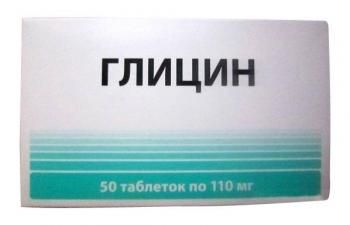 Состав и форма выпускаГлицин; наполнитель: крахмал картофельный; антислёживающие агенты: диоксид кремния аморфный Е551, магния стеарат Е470.Фармакологическое действиеГлицин Является важной аминокислотой. Обладает выраженным антистрессовым действием, способствует снижению психоэмоционального напряжения и конфликтности, ускорению социальной адаптации. Применяется в качестве успокаивающего средства в стрессовых ситуациях, при повышенной возбудимости, эмоциональной неустойчивости. Также используется для улучшения концентрации внимания и памяти. Эта аминокислота увеличивает умственную работоспособность, поддерживая организм во время напряженного интеллектуального труда. Глицин нормализует процессы возбуждения и торможения в центральной нервной системе, влияет на тонус симпатической нервной системы, способствует улучшению обменных процессов в головном мозге, участвует в метаболических процессах и кроветворении, регулирует обмен веществ. Благодаря комплексному воздействию на организм и способности снижать психоэмоциональное напряжение глицин может использоваться для нормализации сна и уменьшения вегетососудистых расстройств. Прием этой аминокислоты облегчает засыпание, способствует полноценному сну и сглаживает проявления нарушений в работе вегетативной нервной системы. Глицин обладает антитоксическим действием. Он уменьшает негативное влияние этанола на центральную нервную систему и ускоряет выведение токсинов из организма. Глицин следует принимать сублингвально, то есть рассасывать под языком. Такой способ приема обеспечивает быстрое попадание этой аминокислоты в кровоток. При этом она не подвергается воздействию агрессивной среды желудочно-кишечного тракта и не разрушается в печени. Глицин не оказывает миорелаксантного действия, не вызывает сонливости и привыкания.
Показания к применениюВ качестве биологически активной добавки к пище — дополнительного источника глицина.Противопоказания к применениюИндивидуальная непереносимость компонентов. Перед применением рекомендуется проконсультироваться с врачом.ДозировкаСублингвально (под язык), взрослым — по 2 таблетки 3 раза в день, детям старше 3 лет — по 1 таблетке 3 раза в день. Продолжительность приема — 2-4 недели. При необходимости прием можно повторить, возможны повторные приемы 3-4 раза в год.Относится к нутрицевтикамАтероклефит-био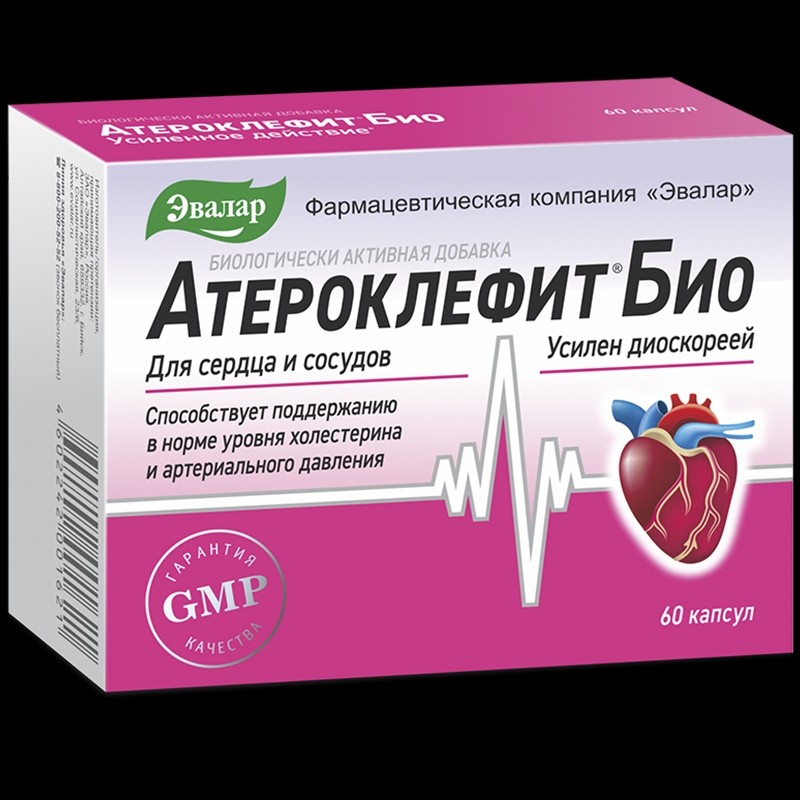 ПроизводительЭвалар, РоссияСоставЭкстракт диоскореи,
компоненты капсулы (пищевые добавки): желатин; оксид железа и диоксид титана (красители);
аскорбиновая кислота,
экстракт клевера,
никотиновая кислота (витамин РР),
экстракт цветков и листьев боярышника,
диоксид кремния аморфный (агент антислеживающий),
рутин,
стеарат магния растительного происхождения (агент антислеживающий).Фармакологическое действиеДействие Атероклефита обусловлено входящими в его состав компонентами. Флавоноиды, содержащиеся в красном клевере, способствуют очищению сосудов от холестерина, предотвращая тем самым развитие атеросклероза. В результате применения Атероклефита наблюдаются благоприятные изменения в липидном обмене, укрепление стенок сосудов, уменьшение тромбообразования и снижение уровня холестерина в крови. Атероклефит по отзывам хорошо переносится и уменьшает проявление различных симптомов сосудистых расстройств – сердцебиения, головокружения и шума в ушах.ПоказанияБиологически активная добавка к пище. Рекомендуется в качестве дополнительного источника флавоноидов, витаминов: С, РР.Применение при беременности и кормлении грудьюПротивопоказан при беременности и в период грудного вскармливанияПротивопоказанияИндивидуальная непереносимость компонентов;беременность;период грудного вскармливания.Как принимать, курс приема и дозировкаВзрослым по 1 капсуле 2 раза в день во время еды.Продолжительность приема - 1 месяц.Прием рекомендуется повторять 3 - 4 раза в год.Форма выпускаКапсулыУсловия храненияПри температуре не выше 25 °CОтносится к парафармацевтической продукцииЦинк+витамин с эвалар таблетки 0,27г 50 шт. эвалар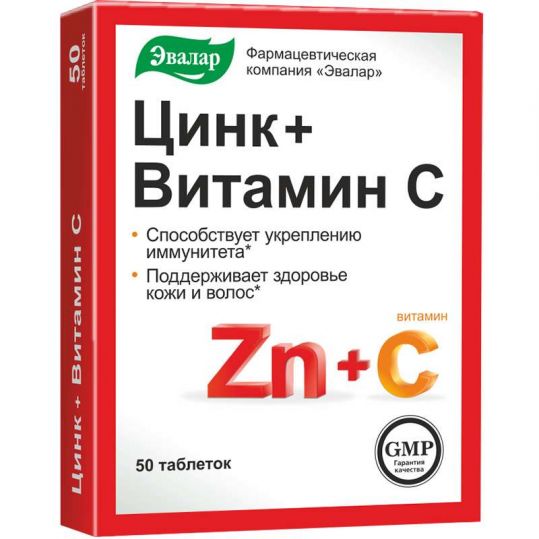 Состав и форма выпускаАскорбиновая кислота (витамин С) - 90 мг, целлюлоза микрокристаллическая (носитель), цинка лактат - 12 мг, стеарат кальция растительного происхождения и диоксид кремния аморфный (агенты антислеживающие).Принимая "Цинк + Витамин С" от Эвалар, вы получаете цинк органической, легко усваиваемой форме лактата цинка, в пределах 80% необходимой суточной нормы (20% содержит суточный рацион) и витамин С – 150%. Целесообразно принимать "Цинк + Витамин С" на протяжении всего эпидемиологического периода, а не ждать, когда вы заболеете.
Противопоказания к применениюИндивидуальная непереносимость компонентов, беременность, кормление грудью. Перед применением рекомендуется проконсультироваться с врачом.ДозировкаВзрослым и детям старше 14 лет по 1 таблетке в день во время еды. Продолжительность приема — не менее 1 месяца. При необходимости прием можно повторить. Рекомендуется ежедневный прием в период сезонных эпидемий гриппа и простуды.Относится к парафармацевтической продукции